02.04.2021 Piątek Temat: WielkanocZadanie 1 Przeczytajcie z rodzicem opowiadanie: 
  Wiosenne Słonko tak długo łaskotało promykami gałązki wierzby, aż zaspane wiosenne kotki zaczęły wychylać się z pączków.-Jeszcze chwilkę mruczały wierzbowe kotki - daj nam jeszcze pospać , dlaczego musimy wstawać?A Słońce suszyło im futerka, czesało grzywki i mówiło:- Tak to już jest, że wy musicie być pierwsze, bo za parę dni Wielkanoc, a ja mam jeszcze tyle roboty.Gdy na gałęziach siedziało już całe stadko puszystych kotków, Słońce powędrowało dalej. Postukało złotym palcem w skorupkę jajka –puk, puk i przygrzewało mocno.- Stuk – stuk zastukało coś w środku jajka!  I po chwili z pękniętej skorupki  wygramolił się malutki, żółty Kurczaczek. Słońce wysuszyło mu piórka, na głowie uczesało mały czubek i przewiązało czerwoną kokardką.Najwyższy czas- powiedziało Słoneczko – to dopiero byłoby wstyd, gdyby Kurczątko nie zdążyło na Wielkanoc.Teraz Słońce  zaczęło rozglądać się dookoła po łące, przeczesywało promykami świeżą trawę, aż w bruździe pod lasem znalazło śpiącego Zajączka.Złapało go za uszy i wyciągnęło na łąkę.Już czas, Wielkanoc za pasem - odpowiedziało Słońce – a co to by były za święta bez wielkanocnego  Zajączka? Popilnuj Kurczaczka, jest jeszcze bardzo malutki, a ja pójdę obudzić jeszcze kogoś.- Kogo? Kogo? – dopytywał się Zajączek, kicając po łące.- Kogo? Kogo? – popiskiwało Kurczątko, starając się nie zgubić w trawie.- Kogo? Kogo? – szumiały rozbudzone wierzbowe kotki. A Słońce wędrowało po niebie i rozglądało się dokoła, aż zanurzyło złote ręce w stogu siana i zaczęło z kimś rozmawiać.- Wstawaj śpioszku- mówiło –baś, baś, już czas, baś, baś.A to coś odpowiedziało mu głosem dzwoneczka: dzeń-dzeń, dzeń-dzeń.Zajączek z Kurczątkiem wyciągali z ciekawości szyje, a wierzbowe kotki  pierwsze zobaczyły, że to „coś” ma śliczny biały kożuszek i jest małe.- Co to? Co to? – pytał Zajączek.- Dlaczego tak dzwoni? – piszczał Kurczaczek. (I tutaj dzieci pobudzają swoją wyobraźnię i mówią co to może być) I wtedy Słońce przyprowadziło do nich małego Baranka ze złotym dzwonkiem na szyi.- To już święta, święta, święta – szumiały wierzbowe kotki, a Słońce głaskało wszystkich promykami, nucąc taką piosenkę:W wielkanocny poranek dzwoni dzwonkiem Baranek,A Kurczątko z Zającem podskakują na łące.Wielkanocne kotki, robiąc miny słodkie,już wyjrzały z pączka, siedzą na gałązkach:Kiedy będzie WIELKANOC ?  – wierzbę pytają.Zadanie 2 Rozmowa n/t opowiadaniaRodzic zadaje dziecku pytania:- Jakie zwierzątka obudziło wiosenne słońce?- Kogo słońce obudziło jako pierwsze, drugie, ... ?-  Dlaczego słonko budziło bazie, kurczaczka, zajączka i baranka?- Jakie święta zbliżają się do nas wielkimi krokami? (tu rodzić wyjaśnia dziecku co to znaczy wielkimi krokami)- Które, z tych zwierząt  odwiedza wszystkie grzeczne dzieci w czwartek?Zadanie 3 Rysowany wierszykRodzic mówi wierszyk i razem z dzieckiem (każdy na swojej kartce) rysuje kurczątko zaczynając od jajeczka czyli brzuszkaKurczątko z jajeczka się urodziło,Główkę najpierw wychyliło,Na dwie nóżki wyskoczyło,Czarne oczka otworzyło,Dziobek mały rozchyliło,Że jest głodne zakwiliło.Pod narysowanym kurczątkiem dziecko może przykleić  wyraz kurczątko, który wydrukuje lub napisze dziecku rodzic. Można też podpisać rysunek zdaniem To kurczątko.Kto ma ochotę może wzbogacić rysunek o własne pomysły np. dorysować trawkę, słoneczko, kwiatki itpZadanie 4 Karty Pracy 
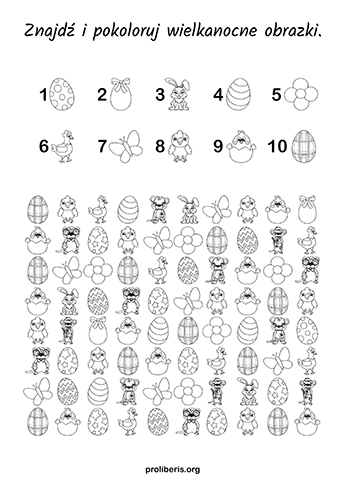 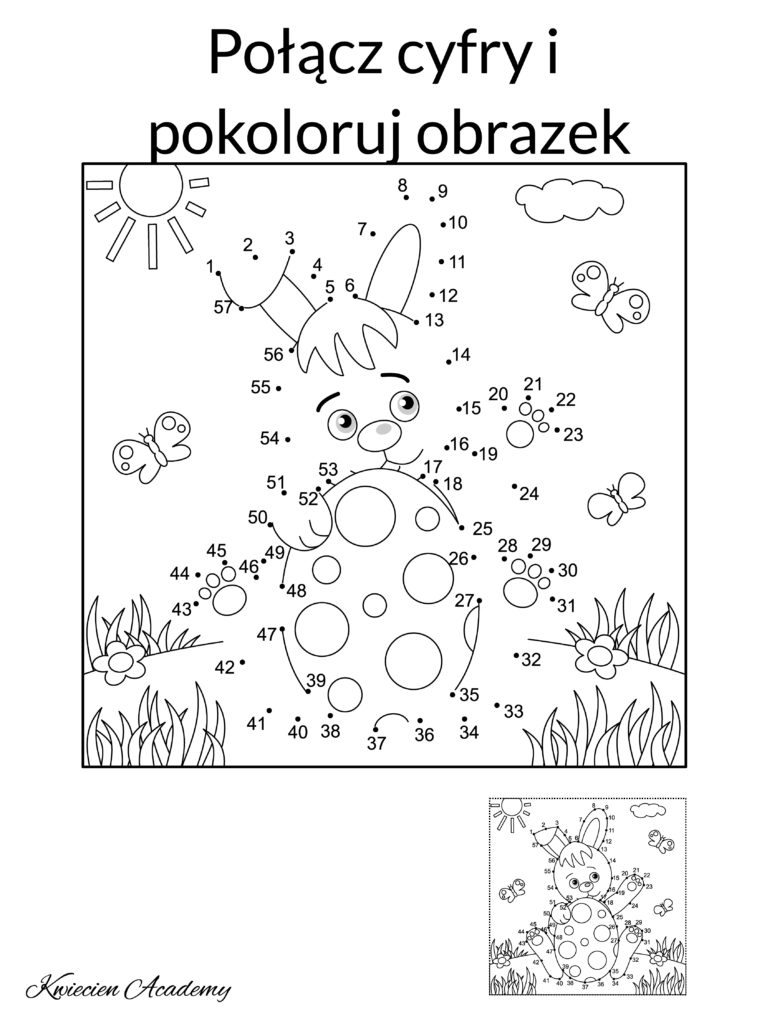 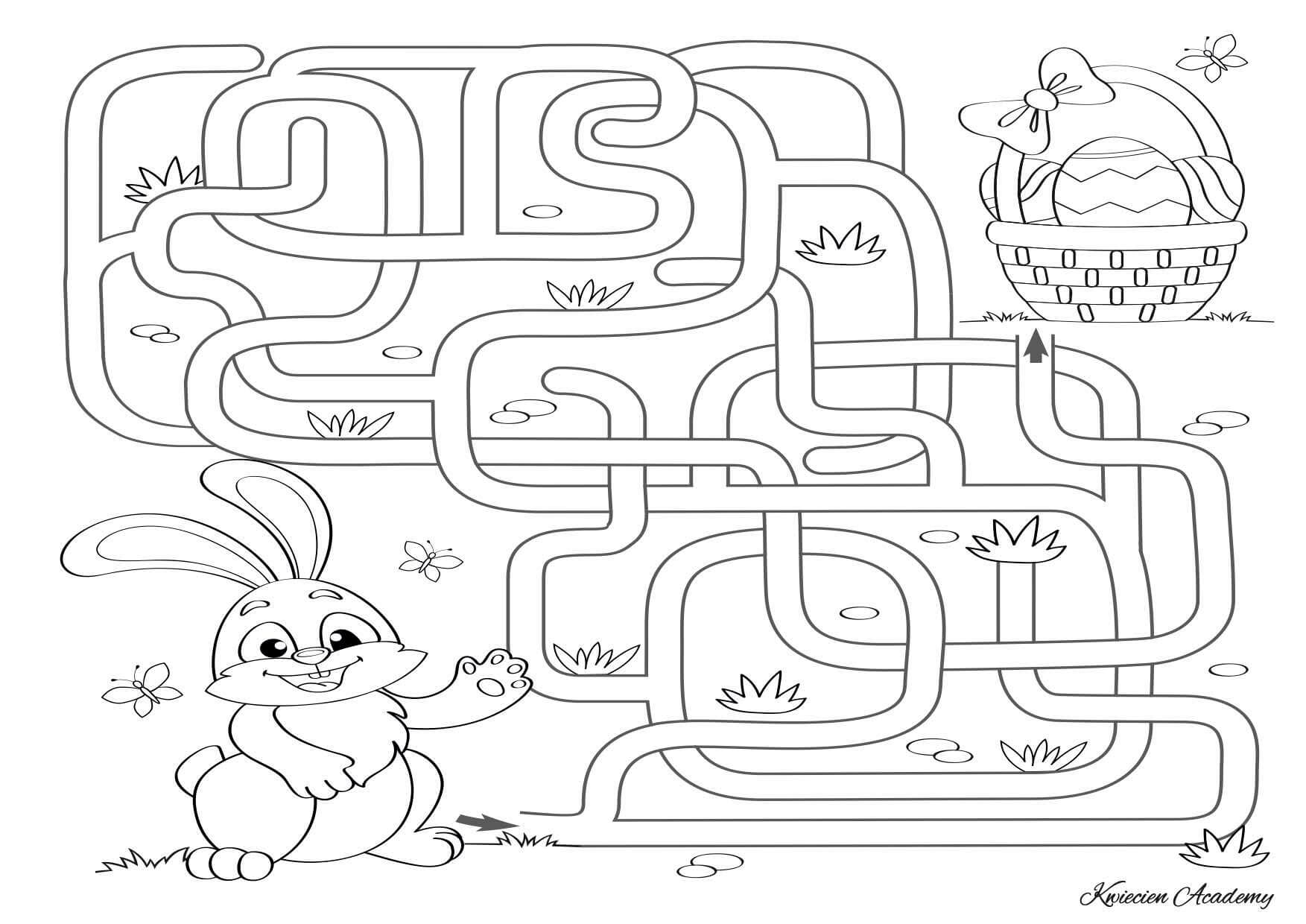 